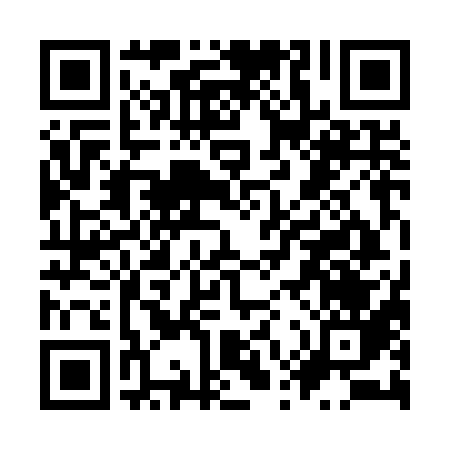 Ramadan times for Huancayo, PeruMon 11 Mar 2024 - Wed 10 Apr 2024High Latitude Method: NonePrayer Calculation Method: Muslim World LeagueAsar Calculation Method: ShafiPrayer times provided by https://www.salahtimes.comDateDayFajrSuhurSunriseDhuhrAsrIftarMaghribIsha11Mon4:544:546:0412:113:266:176:177:2312Tue4:544:546:0412:103:266:166:167:2313Wed4:544:546:0512:103:266:166:167:2214Thu4:544:546:0512:103:266:156:157:2115Fri4:544:546:0512:103:266:146:147:2116Sat4:544:546:0512:093:266:146:147:2017Sun4:544:546:0512:093:266:136:137:1918Mon4:554:556:0512:093:266:126:127:1919Tue4:554:556:0512:083:266:126:127:1820Wed4:554:556:0512:083:266:116:117:1721Thu4:554:556:0512:083:266:116:117:1722Fri4:554:556:0512:083:266:106:107:1623Sat4:554:556:0512:073:266:096:097:1524Sun4:554:556:0512:073:266:096:097:1525Mon4:554:556:0512:073:266:086:087:1426Tue4:554:556:0512:063:256:076:077:1427Wed4:554:556:0512:063:256:076:077:1328Thu4:554:556:0512:063:256:066:067:1229Fri4:554:556:0512:053:256:056:057:1230Sat4:554:556:0512:053:256:056:057:1131Sun4:554:556:0512:053:256:046:047:101Mon4:554:556:0512:053:256:046:047:102Tue4:554:556:0512:043:246:036:037:093Wed4:554:556:0512:043:246:026:027:094Thu4:554:556:0512:043:246:026:027:085Fri4:554:556:0512:033:246:016:017:076Sat4:554:556:0612:033:246:016:017:077Sun4:554:556:0612:033:236:006:007:068Mon4:554:556:0612:033:235:595:597:069Tue4:554:556:0612:023:235:595:597:0510Wed4:554:556:0612:023:235:585:587:05